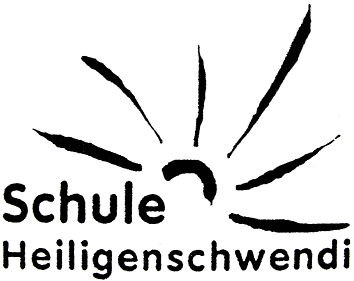                Angebot der Schule		2020/21Gruppenmusizieren Basisstufe 3+4+5 und 3.+4. Kl.:Die Kinder können mit ihrem persönlichen Instrument teilnehmen. Ohne persönliches Instrument üben die Kinder mit Orff- und Schlaginstrumenten. Es besteht auch die Möglichkeit, verschiedene Instrumente auszuprobieren.Das Angebot wird ab 6 Anmeldungen im ersten Semester durchgeführt.Chorsingen Basisstufe 3+4+5 und 3.+4. Kl.:Gemeinsam singen wir neue und alte Lieder gemeinsam im Chor. Eigene Liederwünsche werden auch berücksichtigt. Das Angebot wird ab 12 Anmeldungen im zweiten Semester durchgeführt.Flöte Fortgeschrittene Basisstufe 4+5 und 3.+4. Kl.:Neue Töne werden kennen gelernt, die Musiktheorie ergänzt und die Fingerfertigkeit weiter trainiert. Gemeinsam wollen wir mit der Flöte viel musizieren: einstimmig und mehrstimmig. Es wird erwartet, dass die Kinder regelmässig auch zu Hause üben.
Tastaturschreiben 5./6. Kl.:Die Schülerinnen und Schüler erlernen das Zehnfingersystem am PC inkl. Ziffern und Satzzeichen. Zudem trainieren sie die Geläufigkeit.Kochen 4.-6. Kl.:Für Schülerinnen und Schüler, die Spass am Kochen und Backen haben.Im ersten Semester werden pro Woche zwei Lektionen erteilt.Sport 4.-6. Kl.:Wer sich gerne bewegt, sei es drinnen oder draussen, und gerne neue Sportarten ausprobiert, der ist im Wahlfach Sport genau richtig.Im zweiten Semester werden pro Woche zwei Lektionen erteilt.----------------------------------------------------------------------------------------------------------------------------Anmeldung von (Vorname/Name des Kindes):     Klasse: Die Anmeldung ist für das ganze Schuljahr verbindlich.Datum: 	 Die Eltern sind mit dieser Anmeldung einverstanden.Bitte schicken Sie diese Anmeldung (auch leer) bis Mittwoch, 1. April 2020 
an schulsekretariat@heiligenschwendi.ch. Herzlichen Dank. BS 3 (1.Kl.)BS 4+5 (2.Kl.)3. Kl.4. Kl.5. Kl.6. Kl.Gruppenmusizieren (1. Sem.)Dienstag, 07.30 – 08.15 Uhr1 LektionChorsingen (2. Sem.)Dienstag, 07.30 – 08.15 Uhr1 LektionFlöte Fortgeschrittene Donnerstag, 07.30 – 08.15 Uhr1 LektionTastaturschreiben Dienstag, 15.20 – 16.05 Uhr1 LektionKochen (1. Sem.) Freitag, 13.30 – 15.05 Uhr2 LektionenSport (2. Sem.) Freitag, 13.30 – 15.05 Uhr2 Lektionen